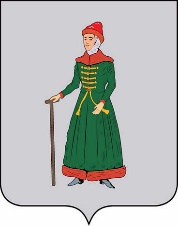 АДМИНИСТРАЦИЯСТАРИЦКОГО МУНИЦИПАЛЬНОГО ОКРУГАТВЕРСКОЙ  ОБЛАСТИПОСТАНОВЛЕНИЕ14.03.2023                                   г. Старица                                       №  272Об установлении предельной величинысреднедушевого дохода и предельной величиныстоимости имущества на территории Старицкогомуниципального округа Тверской областидля признания граждан малоимущими В соответствии с пунктами 1, 2 статьи 14 Жилищного кодекса Российской Федерации, статьей 2 закона Тверской области от 27.09.2005 № 113-ЗО «О порядке признания граждан малоимущими в целях постановки на учет в качестве нуждающихся в жилых помещениях, предоставляемых по договорам социального найма                                    из муниципального жилищного фонда», Уставом Старицкого муниципального округа Тверской области, Администрация Старицкого муниципального округа Тверской области ПОСТАНОВЛЯЕТ:1. Для признания граждан малоимущими в целях постановки на учет в качестве нуждающихся в жилых помещениях, предоставляемых по договорам социального найма  из муниципального жилищного фонда на территории Старицкого муниципального округа Тверской области установить:- предельную величину среднедушевого дохода для признания граждан малоимущими в размере величины прожиточного минимума, определенного с учетом установленных постановлением Правительства Тверской области  прожиточных минимумов для граждан различных социально-демографических групп на момент подачи заявления о признании малоимущим;- предельную величину стоимости имущества для признания граждан малоимущими в размере 30% средней рыночной стоимости жилого помещения, рассчитываемой как произведение установленной нормы предоставления, количества членов семьи заявителя и средней рыночной стоимости одного квадратного метра площади жилого помещения в Старицком муниципальном округе Тверской области, устанавливаемой ежегодно Правительством Тверской области, определенной на момент подачи заявления о признании малоимущим.2. Признать утратившим силу постановление   администрации  города Старица  Старицкого района Тверской области от 28.12.2015 № 179 «Об установлении предельной величины среднедушевого дохода и стоимости имущества для признания граждан малоимущими в городском поселении город Старица Старицкого района Тверской области». 3. Контроль за исполнением настоящего постановления возложить на заместителя Главы Администрации Старицкого муниципального округа Тверской области                         А.Ю. Капитонова.4. Настоящее постановление подлежит официальному  опубликованию  в  газете «Старицкий вестник» и размещению на официальном сайте Администрации  Старицкого муниципального округа Тверской области в информационно-коммуникационной сети Интернет.5. Настоящее постановление вступает в силу со дня его официального опубликования.Заместитель Главы АдминистрацииСтарицкого муниципального округа                                                                        О.Г. Лупик